10/10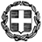 ΠΡΟΣΚΛΗΣΗ  ΕΚΔΗΛΩΣΗΣ ΕΝΔΙΑΦΕΡΟΝΤΟΣ ΑΝΑΛΗΨΗΣ ΜΑΘΗΤΙΚΗΣ ΕΚΔΡΟΜΗΣΤΟ 1ο ΓΥΜΝΑΣΙΟ  ΣΠΑΡΤΗΣ ΠΡΟΚΗΡΥΣΣΕΙΠρόσκληση εκδήλωσης ενδιαφέροντος, σύμφωνα με την υπ’ αριθμ. 33120/ΓΔ4/2017 Υπουργική Απόφαση που δημοσιεύτηκε στο ΦΕΚ 681/ τ.Β’/ 06-03-2017, προς κάθε ενδιαφερόμενο ταξιδιωτικό γραφείο, προκειμένου να του αναθέσει με τη διαδικασία των κλειστών προσφορών, λαμβάνοντας υπ’ όψιν ποιοτικά και ποσοτικά χαρακτηριστικά των προσφορών, την προγραμματιζόμενη εκπαιδευτική επίσκεψη των μαθητών της Γ΄ Τάξης  του σχολείου στην Αθήνα για τις 12-11-2019, ημέρα Τρίτη από τις 07:00 έως 22:00,  σύμφωνα με τις παρακάτω προδιαγραφές:α) Προορισμός: Αθήνα.β) Χρόνος πραγματοποίησης: 12 Νοεμβρίου 2019γ) Προβλεπόμενος αριθμός συμμετεχόντων: 70 μαθητές και 4 συνοδοί- καθηγητέςδ)  Μεταφορικό μέσο: 2 σύγχρονα μισθωμένα λεωφορεία  ή 1 διώροφο (με ειδικό σήμα)ε) Ζητούμενες υπηρεσίες - πρόγραμμα επίσκεψης: Σπάρτη – Αθήνα (Θησείο) μέσω νέας Ε.Ο. – Βουλή (Σύνταγμα) - Σπάρτηστ)  Υποχρεωτική Ασφάλιση Ευθύνης Διοργανωτήζ)     Ασφάλιση κάλυψης εξόδων σε περίπτωση ατυχήματος ή ασθένειαςΟι κλειστές προσφορές θα πρέπει:να παραδοθούν ιδιοχείρως ή να αποσταλούν ταχυδρομικά στη Διεύθυνση του σχολείου μας μέχρι και την Τρίτη, 29-10-2019  και ώρα 12:00  να ανοιχτούν την Τρίτη, 29-10-2019  και ώρα 12:30 (σφραγίδα ταχυδρομείου) και να περιέχουν:α) την τελική συνολική τιμή του  ταξιδιού,β) την οικονομική επιβάρυνση ανά μαθητή καιγ) υπεύθυνη δήλωση ότι το γραφείο διαθέτει ειδικό σήμα λειτουργίας, το οποίο βρίσκεται σε ισχύ  (εκτός του ΚΤΕΛ , βάσει Ν. 2446, άρθρο 1, παράγραφος 2β) ή βεβαίωση συνδρομής των νομίμων προϋποθέσεων για τη λειτουργία τουριστικού γραφείου.    Η εκπαιδευτική-διδακτική  επίσκεψη θα πραγματοποιηθεί εφόσον δεν υπάρξουν απρόβλεπτοι σοβαροί λόγοι που θα την αποτρέψουν.Ο ΔιευθυντήςΣακελλαρόπουλος  Ανδρόνικος